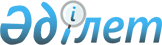 Абай аудандық мәслихатының 2009 жылғы 21 желтоқсандағы 18 кезекті сессиясының "2010-2012 жылдарға арналған аудандық бюджет туралы" N 18/215 шешіміне өзгертулер енгізу туралы
					
			Күшін жойған
			
			
		
					Қарағанды облысы Абай ауданының мәслихатының 2010 жылғы 28 қазандағы 29 сессиясының N 29/344 шешімі. Қарағанды облысы Абай ауданының Әділет басқармасында 2010 жылғы 4 қарашада N 8-9-88 тіркелді. Күші жойылды - Қарағанды облысы Абай аудандық мәслихатының 2011 жылғы 07 сәуірдегі N 3-14-105 хатымен      Ескерту. Күші жойылды - Қарағанды облысы Абай аудандық мәслихатының 2011.04.07 N 3-14-105 хатымен.      РҚАО ескертпесі.

      Мәтінде авторлық орфография және пунктуация сақталған.

      Қазақстан Республикасының 2008 жылғы 4 желтоқсандағы Бюджет кодексіне, Қазақстан Республикасының 2001 жылғы 23 қаңтардағы "Қазақстан Республикасындағы жергілікті мемлекеттік басқару және өзін-өзі басқару туралы" Заңына сәйкес Абай аудандық мәслихаты ШЕШІМ ЕТТІ:



      1. Абай аудандық мәслихатының 2009 жылғы 21 желтоқсандағы 18 кезекті сессиясының "2010-2012 жылдарға арналған аудандық бюджет туралы" N 18/215 шешіміне (нормативтік құқықтық актілердің мемлекеттік тіркеу Тізіміне - 2009 жылғы 30 желтоқсанда N 8-9-73 болып тіркелген, "Абай-Ақиқат" аудандық газетінің 2010 жылғы 1 қаңтардағы N 1-2 (3799) сандарында жарияланған), Абай аудандық мәслихатының 2010 жылғы 18 ақпандағы 20 кезектен тыс сессиясының "Абай аудандық мәслихатының 2009 жылғы 21 желтоқсандағы 18 кезекті сессиясының "2010-2012 жылдарға арналған аудандық бюджет туралы" N 18/215 шешіміне өзгертулер енгізу туралы" N 20/250 шешімімен өзгертулер енгізілген (нормативтік құқықтық актілердің мемлекеттік тіркеу Тізіміне - 2010 жылғы 3 наурызда N 8-9-75 болып тіркелген, "Абай-Ақиқат" аудандық газетінің 2010 жылғы 12 наурыздағы N 12-13 (3810) сандарында жарияланған), Абай аудандық мәслихатының 2010 жылғы 14 сәуірдегі 22 кезектен тыс сессиясының "Абай аудандық мәслихатының 2009 жылғы 21 желтоқсандағы 18 кезекті сессиясының "2010-2012 жылдарға арналған аудандық бюджет туралы" N 18/215 шешіміне өзгертулер енгізу туралы" N 22/270 шешімімен өзгертулер енгізілген (нормативтік құқықтық актілердің мемлекеттік тіркеу Тізіміне - 2010 жылғы 23 сәуірде N 8-9-81 болып тіркелген, "Абай-Ақиқат" аудандық газетінің 2010 жылғы 30 сәуірдегі N 20 (3816) санында жарияланған), Абай аудандық мәслихатының 2010 жылғы 3 тамыздағы 24 кезектен тыс сессиясының "Абай аудандық мәслихатының 2009 жылғы 21 желтоқсандағы 18 кезекті сессиясының "2010-2012 жылдарға арналған аудандық бюджет туралы" N 18/215 шешіміне өзгертулер енгізу туралы" N 24/303 шешімімен өзгертулер енгізілген (нормативтік құқықтық актілердің мемлекеттік тіркеу Тізіміне - 2010 жылғы 6 тамызда N 8-9-85 болып тіркелген, "Абай-Ақиқат" аудандық газетінің 2010 жылғы 13 тамыздағы N 35 (3831) санында жарияланған) және Абай аудандық мәслихатының 2010 жылғы 16 қыркүйектегі 26 кезекті сессиясының "Абай аудандық мәслихатының 2009 жылғы 21 желтоқсандағы 18 кезекті сессиясының "2010-2012 жылдарға арналған аудандық бюджет туралы" N 18/215 шешіміне өзгертулер енгізу туралы" N 26/317 шешімімен өзгертулер енгізілген (нормативтік құқықтық актілердің мемлекеттік тіркеу Тізіміне - 2010 жылғы 20 қыркүйекте N 8-9-86 болып тіркелген, "Абай-Ақиқат" аудандық газетінің 2010 жылғы 24 қыркүйекдағы N 41 (3837) сандарында жарияланған) келесі өзгертулер енгізілсін:



      1) 1 тармақтағы:

      1) тармақшадағы:

      "2408032" сандары "2443228" сандарына ауыстырылсын;

      2) тармақшадағы:

      "2460087" сандары "2495283" сандарына ауыстырылсын;



      2) көрсетілген шешімнің 1, 4 және 6 қосымшалары осы шешімнің 1, 2 және 3 қосымшаларына сәйкес жаңа редакцияда мазмұндалсын.



      2. Бюджеттік бағдарламалардың әкімгерлері Абай аудандық мәслихатының қабылдаған шешіміне сәйкес бюджеттік қаражаттарды жұмсасын.



      3. Осы шешім 2010 жылдың 1 қаңтарынан бастап қолданысқа енеді.      Сессия төрағасы,

      Абай аудандық

      мәслихатының хатшысы                       Б. Цай      КЕЛІСІЛДІ      "Экономика және бюджеттік

      жоспарлау бөлімі" мемлекеттік

      мекемесінің бастығы                        Ж. Мәкенова

      28.10.2010 ж.      "Абай ауданының қаржы бөлімі"

      мемлекеттік мекемесінің

      бастығы                                    С. Садық

      28.10.2010 ж.      Абай ауданы бойынша

      салық басқармасының бастығы                Н. Смагулов

      28.10.2010 ж.

Абай аудандық мәслихатының

2010 жылғы 28 қазандағы

29 кезектен тыс сессиясының

N 29/344 шешіміне

1 қосымшаАбай аудандық мәслихатының

2009 жылғы 21 желтоқсандағы

18 кезекті сессиясының

N 18/215 шешіміне

1 қосымша

2010 жылға арналған аудандық бюджет

Абай аудандық мәслихатының

2010 жылғы 28 қазандағы

29 кезектен тыс сессиясының

N 29/344 шешіміне

2 қосымшаАбай аудандық мәслихатының

2009 жылғы 21 желтоқсандағы

18 кезекті сессиясының

N 18/215 шешіміне

4 қосымша

2010 жылға арналған нысаналы трансферттер және бюджеттік кредиттер

Абай аудандық мәслихатының

2010 жылғы 28 қазандағы

29 кезектен тыс сессиясының

N 29/344 шешіміне

3 қосымшаАбай аудандық мәслихатының

2009 жылғы 21 желтоқсандағы

18 кезекті сессиясының

N 18/215 шешіміне

6 қосымша

Аудандық маңызы бар қала, кент, ауыл (село) ауылдық (село) округтерінің аппараттары бойынша шығындар

2010 жыл      кестенің жалғасы      кестенің жалғасы      кестенің жалғасы
					© 2012. Қазақстан Республикасы Әділет министрлігінің «Қазақстан Республикасының Заңнама және құқықтық ақпарат институты» ШЖҚ РМК
				СанатыСанатыСанатыСанатыСома (мың теңге)СыныбыСыныбыСыныбыСома (мың теңге)Iшкi сыныбыIшкi сыныбыСома (мың теңге)АтауыСома (мың теңге)12345I. Кірістер24432281Салықтық түсімдер69900601Табыс салығы1335842Жеке табыс салығы13358403Әлеуметтiк салық1074871Әлеуметтік салық10748704Меншiкке салынатын салықтар4271241Мүлiкке салынатын салықтар1902623Жер салығы1749024Көлiк құралдарына салынатын салық598605Бірыңғай жер салығы210005Тауарларға, жұмыстарға және қызметтерге салынатын iшкi салықтар240712Акциздер19353Табиғи және басқа ресурстарды пайдаланғаны үшiн түсетiн түсiмдер125004Кәсiпкерлiк және кәсiби қызметтi жүргiзгенi үшiн алынатын алымдар93725Құмар ойын бизнеске салық26408Заңдық мәнді іс-әрекеттерді жасағаны және (немесе) оған уәкілеттігі бар мемлекеттік органдар немесе лауазымды адамдар құжаттар бергені үшін алынатын міндетті төлемдер67401Мемлекеттік баж67402Салықтық емес түсiмдер838201Мемлекеттік меншіктен түсетін кірістер46405Мемлекет меншігіндегі мүлікті жалға беруден түсетін кірістер464006Басқа да салықтық емес түсiмдер37421Басқа да салықтық емес түсiмдер37423Негізгі капиталды сатудан түсетін түсімдер973501Мемлекеттік мекемелерге бекітілген мемлекеттік мүлікті сату2101Мемлекеттік мекемелерге бекітілген мемлекеттік мүлікті сату21003Жердi және материалдық емес активтердi сату95251Жерді сату95254Трансферттердің түсімдері172594702Мемлекеттiк басқарудың жоғары тұрған органдарынан түсетiн трансферттер17259472Облыстық бюджеттен түсетiн трансферттер17259475Бюджеттік кредиттерді өтеу15801Бюджеттік кредиттерді өтеу1581Мемлекеттік бюджеттен берілген бюджеттік кредиттерді өтеу158Функционалдық топФункционалдық топФункционалдық топФункционалдық топФункционалдық топСома (мың теңге)Кіші функцияКіші функцияКіші функцияКіші функцияСома (мың теңге)Бюджеттік бағдарламалардың әкімшісіБюджеттік бағдарламалардың әкімшісіБюджеттік бағдарламалардың әкімшісіСома (мың теңге)БағдарламаБағдарламаСома (мың теңге)АтауыСома (мың теңге)123456ІІ. Шығындар249528301Жалпы сипаттағы мемлекеттiк қызметтер2136431Мемлекеттiк басқарудың жалпы функцияларын орындайтын өкiлдi, атқарушы және басқа органдар188387112Аудан (облыстық маңызы бар қала) мәслихатының аппараты14071001Аудан (облыстық маңызы бар қала) мәслихатының қызметін қамтамасыз ету жөніндегі қызметтер13601004Мемлекеттік органдарды материалдық-техникалық жарақтандыру470122Аудан (облыстық маңызы бар қала) әкімінің аппараты41964001Аудан (облыстық маңызы бар қала) әкімінің қызметін қамтамасыз ету жөніндегі қызметтер41541004Мемлекеттік органдарды материалдық-техникалық жарақтандыру423123Қаладағы аудан, аудандық маңызы бар қала, кент, ауыл (село), ауылдық (селолық) округ әкімінің аппараты132352001Қаладағы аудан, аудандық маңызы бар қаланың, кент, ауыл (село), ауылдық (селолық) округ әкімінің қызметін қамтамасыз ету жөніндегі қызметтер1323522Қаржылық қызмет13464452Ауданның (облыстық маңызы бар қаланың) қаржы бөлімі13464001Аудандық бюджетті орындау және коммуналдық меншікті (облыстық маңызы бар қала) саласындағы мемлекеттік саясатты іске асыру жөніндегі қызметтер9800003Салық салу мақсатында мүлікті бағалауды жүргізу630011Коммуналдық меншікке түскен мүлікті есепке алу, сақтау, бағалау және сату30345Жоспарлау және статистикалық қызмет11792453Ауданның (облыстық маңызы бар қаланың) экономика және бюджеттік жоспарлау бөлімі11792001Экономикалық саясатты, мемлекеттік жоспарлау жүйесін қалыптастыру және дамыту және ауданды (облыстық маңызы бар қаланы) басқару саласындағы мемлекеттік саясатты іске асыру жөніндегі қызметтер1179202Қорғаныс63231Әскери мұқтаждар5407122Аудан (облыстық маңызы бар қала) әкімінің аппараты5407005Жалпыға бірдей әскери міндетті атқару шеңберіндегі іс-шаралар54072Төтенше жағдайлар жөнiндегi жұмыстарды ұйымдастыру916122Аудан (облыстық маңызы бар қала) әкімінің аппараты916006Аудан (облыстық маңызы бар қала) ауқымындағы төтенше жағдайлардың алдын алу және оларды жою200007Аудандық (қалалық) ауқымдағы дала өрттерінің, сондай-ақ мемлекеттік өртке қарсы қызмет органдары құрылмаған елдi мекендерде өрттердің алдын алу және оларды сөндіру жөніндегі іс-шаралар71603Қоғамдық тәртіп, қауіпсіздік, құқықтық, сот, қылмыстық-атқару қызметі87701Құқық қорғау қызметi8770458Ауданның (облыстық маңызы бар қаланың) тұрғын үй-коммуналдық шаруашылығы, жолаушылар көлігі және автомобиль жолдары бөлімі8770021Елдi мекендерде жол жүрісі қауiпсiздiгін қамтамасыз ету877004Бiлiм беру14666671Мектепке дейiнгi тәрбие және оқыту1496941471Ауданның (облыстық маңызы бар қаланың) білім, дене шынықтыру және спорт бөлімі149694003Мектепке дейінгі тәрбие ұйымдарының қызметін қамтамасыз ету1496942Бастауыш, негізгі орта және жалпы орта білім беру1236600123Қаладағы аудан, аудандық маңызы бар қала, кент, ауыл (село), ауылдық (селолық) округ әкімінің аппараты2075005Ауылдық (селолық) жерлерде балаларды мектепке дейін тегін алып баруды және кері алып келуді ұйымдастыру2075471Ауданның (облыстық маңызы бар қаланың) білім, дене шынықтыру және спорт бөлімі1234525004Жалпы білім беру1203168005Балалар мен жеткіншектерге қосымша білім беру313579Бiлiм беру саласындағы өзге де қызметтер80373471Ауданның (облыстық маңызы бар қаланың) білім, дене шынықтыру және спорт бөлімі80373009Ауданның (облыстық маңызы бар қаланың) мемлекеттік білім беру мекемелер үшін оқулықтар мен оқу-әдiстемелiк кешендерді сатып алу және жеткізу19445010Аудандық (қалалық) ауқымдағы мектеп олимпиадаларын және мектептен тыс іс-шараларды өткiзу128016Өңірлік жұмыспен қамту және кадрларды қайта даярлау стратегиясын іске асыру шеңберінде білім беру объектілерін күрделі, ағымды жөндеу6080006Әлеуметтiк көмек және әлеуметтiк қамсыздандыру1858102Әлеуметтiк көмек163793451Ауданның (облыстық маңызы бар қаланың) жұмыспен қамту және әлеуметтік бағдарламалар бөлімі163793002Еңбекпен қамту бағдарламасы36837004Ауылдық жерлерде тұратын денсаулық сақтау, білім беру, әлеуметтік қамтамасыз ету, мәдениет және спорт мамандарына отын сатып алуға Қазақстан Республикасының заңнамасына сәйкес әлеуметтік көмек көрсету3490005Аудандар (облыстық маңызы бар) қалалар бюджеттеріне мемлекеттік атаулы әлеуметтік көмек төлеуге ағымдағы нысаналы трансферттер8320006Тұрғын үй көмегі22500007Жергілікті өкілетті органдардың шешімі бойынша мұқтаж азаматтардың жекелеген топтарына әлеуметтік көмек15965010Үйден тәрбиеленіп оқытылатын мүгедек балаларды материалдық қамтамасыз ету673014Мұқтаж азаматтарға үйде әлеуметтiк көмек көрсету25293016Аудандар (облыстық маңызы бар) қалалар бюджеттеріне 18 жасқа дейінгі балаларға мемлекеттік жәрдемақы төлеуге ағымдағы нысаналы трансферттер8855017Мүгедектерді оңалту жеке бағдарламасына сәйкес, мұқтаж мүгедектерді міндетті гигиеналық құралдармен қамтамасыз етуге, және ымдау тілі мамандарының, жеке көмекшілердің қызмет көрсету29251019Аудандар (облыстық маңызы бар) қалалар бюджеттеріне Ұлы Отан соғысындағы Жеңістің 65 жылдығына орай Ұлы Отан соғысының қатысушылары мен мүгедектеріне Тәуелсіз мемлекеттер Достастығы елдері бойынша, Қазақстан Республикасының аумағы бойынша жол жүруін, сондай-ақ оларға және олармен бірге жүретін адамдарға Мәскеу, Астана қалаларында мерекелік іс-шараларға қатысуы үшін тамақтануына, тұруына, жол жүруіне арналған шығыстарын төлеуді қамтамасыз етуге ағымдағы нысаналы трансферттер300020Ұлы Отан соғысындағы Жеңістің 65 жылдығына Ұлы Отан соғысының қатысушылары мен мүгедектеріне біржолғы материалдық көмекті төлеу123099Әлеуметтiк көмек және әлеуметтiк қамтамасыз ету салаларындағы өзге де қызметтер22017451Ауданның (облыстық маңызы бар қаланың) жұмыспен қамту және әлеуметтік бағдарламалар бөлімі22017001Жергілікті деңгейде облыстың жұмыспен қамтуды қамтамасыз ету және үшін әлеуметтік бағдарламаларды іске асыру саласындағы мемлекеттік саясатты іске асыру жөніндегі қызметтер19806011Жәрдемақыларды және басқа да әлеуметтік төлемдерді есептеу, төлеу мен жеткізу бойынша қызметтерге ақы төлеу961022Мемлекеттік органдарды материалдық-техникалық жарақтандыру125007Тұрғын үй-коммуналдық шаруашылық2148421Тұрғын үй шаруашылығы60623458Ауданның (облыстық маңызы бар қаланың) тұрғын үй-коммуналдық шаруашылық, жолаушылар көлігі және автомобиль жолдары бөлімі4000005Авариялық және ескі тұрғын үйлерді бұзу4000472Ауданның (облыстық маңызы бар қаланың) құрылыс, сәулет және қала құрылысы бөлімі56623003Мемлекеттік коммуналдық тұрғын үй қорының тұрғын үй құрылысы және (немесе) сатып алу46423004Инженерлік коммуникациялық инфрақұрылымды дамыту және жайластыру102002Коммуналдық шаруашылық129842123Қаладағы аудан, аудандық маңызы бар қала, кент, ауыл (село), ауылдық (селолық) округ әкімінің аппараты4750014Елді мекендерді сумен жабдықтауды ұйымдастыру4750458Ауданның (облыстық маңызы бар қаланың) тұрғын үй-коммуналдық шаруашылығы, жолаушылар көлігі және автомобиль жолдары бөлімі69217012Сумен жабдықтау және су бөлу жүйесінің қызмет етуі37639026Ауданның (облыстық маңызы бар қаланың) коммуналдық меншігіндегі жылу жүйелерін қолдануды ұйымдастыру14600030Өңірлік жұмыспен қамту және кадрларды қайта даярлау стратегиясын іске асыру шеңберінде инженерлік коммуникациялық инфрақұрылымды жөндеу және елді-мекендерді көркейту16978472Ауданның (облыстық маңызы бар қаланың) құрылыс, сәулет және қала құрылысы бөлімі55875006Сумен жабдықтау жүйесін дамыту558753Елді-мекендерді көркейту24377123Қаладағы аудан, аудандық маңызы бар қала, кент, ауыл (село), ауылдық (селолық) округ әкімінің аппараты24377008Елді мекендерде көшелерді жарықтандыру12510009Елді мекендердің санитариясын қамтамасыз ету3970010Жерлеу орындарын күтіп-ұстау және туысы жоқ адамдарды жерлеу200011Елді мекендерді абаттандыру мен көгалдандыру769708Мәдениет, спорт, туризм және ақпараттық кеңістiк2154701Мәдениет саласындағы қызмет97319455Ауданның (облыстық маңызы бар қаланың) мәдениет және тілдерді дамыту бөлімі97319003Мәдени-демалыс жұмысын қолдау973192Спорт2674471Ауданның (облыстық маңызы бар қаланың) білім, дене шынықтыру және спорт бөлімі2674014Аудандық (облыстық маңызы бар қалалық) деңгейде спорттық жарыстар өткiзу811015Әртүрлi спорт түрлерi бойынша аудан (облыстық маңызы бар қала) құрама командаларының мүшелерiн дайындау және олардың облыстық спорт жарыстарына қатысуы18633Ақпараттық кеңiстiк47613455Ауданның (облыстық маңызы бар қаланың) мәдениет және тілдерді дамыту бөлімі42137006Аудандық (қалалық) кiтапханалардың жұмыс iстеуi40718007Мемлекеттік тілді және Қазақстан халықтарының басқа да тілдерін дамыту1419456Ауданның (облыстық маңызы бар қаланың) ішкі саясат бөлімі5476002Газеттер мен журналдар арқылы мемлекеттік ақпараттық саясат жүргізу5326005Телерадиохабарлары арқылы мемлекеттік ақпараттық саясат жүргізу1509Мәдениет, спорт, туризм және ақпараттық кеңiстiктi ұйымдастыру жөнiндегi өзге де қызметтер67864455Ауданның (облыстық маңызы бар қаланың) мәдениет және тілдерді дамыту бөлімі61439001Жергілікті деңгейде тілдерді және мәдениетті дамыту саласындағы мемлекеттік саясатты іске асыру жөніндегі қызметтер5704004Өңірлік жұмыспен қамту және кадрларды қайта даярлау стратегиясын іске асыру шеңберінде мәдениет объектілерін күрделі, ағымды жөндеу55735456Ауданның (облыстық маңызы бар қаланың) ішкі саясат бөлімі6425001Жергілікті деңгейде аппарат, мемлекеттілікті нығайту және азаматтардың әлеуметтік сенімділігін қалыптастыруда мемлекеттік саясатты іске асыру жөніндегі қызметтер5734003Жастар саясаты саласындағы өңірлік бағдарламаларды iске асыру479007Мемлекеттік органдарды материалдық-техникалық жарақтандыру21210Ауыл, су, орман, балық шаруашылығы, ерекше қорғалатын табиғи аумақтар, қоршаған ортаны және жануарлар дүниесін қорғау, жер қатынастары465721Ауыл шаруашылығы14323453Ауданның (облыстық маңызы бар қаланың) экономика және бюджеттік жоспарлау бөлімі2162099Республикалық бюджеттен берілетін нысаналы трансферттер есебінен ауылдық елді мекендер саласының мамандарын әлеуметтік қолдау шараларын іске асыру2162474Ауданның (облыстық маңызы бар қаланың) ауыл шаруашылығы және ветеринария бөлімі12161001Жергілікті деңгейде ветеринария саласындағы мемлекеттік саясатты іске асыру жөніндегі қызметтер9425004Мемлекеттік органдарды материалдық-техникалық жарақтандыру2344007Қаңғыбас иттер мен мысықтарды аулауды және жоюды ұйымдастыру3926Жер қатынастары12617463Ауданның (облыстық маңызы бар қаланың) жер қатынастары бөлімі12617001Аудан (облыстық маңызы бар қала) аумағында жер қатынастарын реттеу саласындағы мемлекеттік саясатты іске асыру жөніндегі қызметтер5917005Ақпараттық жүйелер құру67009Ауыл, су, орман, балық шаруашылығы және қоршаған ортаны қорғау мен жер қатынастары саласындағы өзге де қызметтер19632455Ауданның (облыстық маңызы бар қаланың) мәдениет және тілдерді дамыту бөлімі10588008Өңірлік жұмыспен қамту және кадрларды қайта даярлау стратегиясын іске асыру шеңберінде ауылдарда (селоларда), ауылдық (селолық) округтерде әлеуметтік жобаларды қаржыландыру10588474Ауданның (облыстық маңызы бар қаланың) ауыл шаруашылығы және ветеринария бөлімі9044013Эпизоотияға қарсы іс-шаралар жүргізу904411Өнеркәсіп, сәулет, қала құрылысы және құрылыс қызметі67392Сәулет, қала құрылысы және құрылыс қызметі6739472Ауданның (облыстық маңызы бар қаланың) құрылыс, сәулет және қала құрылысы бөлімі6739001Құрылыс, сәулет және қала құрылысы бөлімінің қызметін қамтамасыз ету жөніндегі қызметтер673912Көлiк және коммуникация366841Автомобиль көлiгi27011123Қаладағы аудан, аудандық маңызы бар қала, кент, ауыл (село), ауылдық (селолық) округ әкімінің аппараты20700013Аудандық маңызы бар қалаларда, кенттерде, ауылдарда (селоларда), ауылдық (селолық) округтерде автомобиль жолдарының жұмыс істеуін қамтамасыз ету20700458Ауданның (облыстық маңызы бар қаланың) тұрғын үй-коммуналдық шаруашылығы, жолаушылар көлігі және автомобиль жолдары бөлімі6311023Автомобиль жолдарының жұмыс істеуін қамтамасыз ету63119Көлiк және коммуникациялар саласындағы өзге де қызметтер9673123Қаладағы аудан, аудандық маңызы бар қала, кент, ауыл (село), ауылдық (селолық) округ әкімінің аппараты9673020Өңірлік жұмыспен қамту және кадрларды қайта даярлау стратегиясын іске асыру шеңберінде елді-мекендер көшелерін жөндеу және ұстау967313Басқалар258773Кәсiпкерлiк қызметтi қолдау және бәсекелестікті қорғау6507469Ауданның (облыстық маңызы бар қаланың) кәсіпкерлік бөлімі6507001Жергілікті деңгейде кәсіпкерлік пен өнеркәсіпті дамыту саласындағы мемлекеттік саясатты іске асыру жөніндегі қызметтер65079Басқалар19370452Ауданның (облыстық маңызы бар қаланың) қаржы бөлімі895012Ауданның (облыстық маңызы бар қаланың) жергілікті атқарушы органының резерві895458Ауданның (облыстық маңызы бар қаланың) тұрғын үй-коммуналдық шаруашылығы, жолаушылар көлігі және автомобиль жолдары бөлімі10044001Жергілікті деңгейде тұрғын үй-коммуналдық шаруашылығы, жолаушылар көлігі және автомобиль жолдары саласындағы мемлекеттік саясатты іске асыру жөніндегі қызметтер10044471Ауданның (облыстық маңызы бар қаланың) білім, дене шынықтыру және спорт бөлімі8431001Білім, дене шынықтыру және спорт бөлімі қызметін қамтамасыз ету843115Трансферттер677281Трансферттер67728452Ауданның (облыстық маңызы бар қаланың) қаржы бөлімі67728006Нысаналы пайдаланылмаған (толық пайдаланылмаған) трансферттерді қайтару467020Бюджет саласындағы еңбекақы төлеу қорының өзгеруіне байланысты жоғары тұрған бюджеттерге берілетін ағымдағы нысаналы трансферттер6726116Қарыздарды өтеу1581Қарыздарды өтеу158452Ауданның (облыстық маңызы бар қаланың) қаржы бөлімі158008Жергiлiктi атқарушы органның жоғары тұрған бюджет алдындағы борышын өтеу158III. Таза бюджеттік кредиттеу12462Бюджеттік кредиттер1246210Ауыл, су, орман, балық шаруашылығы, ерекше қорғалатын табиғи аумақтар, қоршаған ортаны және жануарлар дүниесін қорғау, жер қатынастары124621Ауыл шаруашылығы12462453Ауданның (облыстық маңызы бар қаланың) экономика және бюджеттік жоспарлау бөлімі12462006Ауылдық елді мекендердің әлеуметтік саласының мамандарын әлеуметтік қолдау шараларын іске асыру үшін бюджеттік кредиттер12462Функционалдық топФункционалдық топФункционалдық топФункционалдық топФункционалдық топСома (мың теңге)Кіші функцияКіші функцияКіші функцияКіші функцияСома (мың теңге)Бюджеттік бағдарламалардың әкiмшiсiБюджеттік бағдарламалардың әкiмшiсiБюджеттік бағдарламалардың әкiмшiсiСома (мың теңге)БағдарламаБағдарламаСома (мың теңге)АтауыСома (мың теңге)123456IV. Қаржы активтерімен операциялар бойынша сальдо0Қаржы активтерін сатып алумемлекеттік қаржы активтерін сатудан түсетін түсімдер013Басқалар09Басқалар0451Ауданның (облыстық маңызы бар қаланың) қаржы бөлімі0014Заңды тұлғалардың жарғылық капиталын қалыптастыру немесе ұлғайтуФункционалдық топФункционалдық топФункционалдық топФункционалдық топФункционалдық топСома (мың теңге)Кіші функцияКіші функцияКіші функцияКіші функцияСома (мың теңге)Бюджеттік бағдарламалардың әкiмшiсiБюджеттік бағдарламалардың әкiмшiсiБюджеттік бағдарламалардың әкiмшiсiСома (мың теңге)БағдарламаБағдарламаСома (мың теңге)АтауыСома (мың теңге)123456V. Бюджет тапшылығы (профициті)-64517VI. Бюджет тапшылығын қаржыландыру (профицитін пайдалану)64517Қарыздар түсімі12462Қарыздарды өтеуБюджет қаражатының қалдықтарының қозғалысы52055АтауыСома (мың теңге)12Барлығы272989оның ішінде:Ағымдағы нысаналы трансферттер153508Дамуға арналған нысаналы трансферттер107019Бюджеттік кредиттер12462Ағымдағы нысаналы трансферттер153508оның ішінде:Білім, дене шынықтыру және спорт бөлімі89378лингафондық және мультимедийялық кабинеттер құруға11074оқу кабинеттерін жабдықтауға8190жаңадан іске қосылатын білім объектілерін ұстауға59131Мектепке дейінгі білім беру ұйымдарында мемлекеттік білім беру тапсырыстарын іске асыру6468"Өзін-өзі тану" пәні бойынша мектепке дейінгі білім беру ұйымдарын, орта білім беру, техникалық және кәсіптік білім беру, орта білімнен кейінгі білім беру ұйымдарын, біліктілікті арттыру институттарын оқу материалдарымен қамтамасыз етуге арналған ағымдағы нысаналы трансферттер4515Еңбекпен қамту және әлеуметтік бағдарламалар бөлімі32045Республикалық бюджеттен берілетін нысаналы трансферттер есебiнен әлеуметтік жұмыс орындарын және жастар тәжірибесін кеңейту9360оның ішінде:әлеуметтік жұмыс орындары7920жастар тәжірибесі1440мемлекеттік атаулы әлеуметтік көмек және 18 жасқа дейінгі балаларға мемлекеттік жәрдемақыларды төлеуге10076Ұлы Отан соғысындағы Жеңістің 65 жылдығына Ұлы Отан соғысының қатысушылары мен мүгедектерінің жол жүруін қамтамасыз ету300Ұлы Отан соғысындағы Жеңістің 65 жылдығына Ұлы Отан соғысының қатысушылары мен мүгедектеріне біржолғы материалдық көмекті төлеу12309Экономика және бюджеттік жоспарлау бөлімі2162ауылдық елді мекендер саласының мамандарын әлеуметтік қолдау шараларын іске асыруға2162Ауыл шаруашылығы бөлімі23612Эпизоотияға қарсы іс-шаралар жүргізу9044Ветеринария саласындағы жергілікті атқарушы органдардың бөлімшелерін ұстау14568Тұрғын үй-коммуналдық шаруашылығы, жолаушылар көлігі және автомобиль жолдары бөлімі6311автомобиль жолдарының жұмыс істеуін қамтамасыз етуге6311Дамуға арналған нысаналы трансферттер107019оның ішінде:Құрылыс бөлімі107019сумен жабдықтау жүйесін дамытуға54605инженерлік коммуникациялық инфрақұрылымды дамыту және жайластыруға10200тұрғын үй салуға42214Бюджеттік кредиттер12462оның ішінде:ауылдық елді мекендердің әлеуметтік саласының мамандарын әлеуметтік қолдау шараларын іске асыру үшін бюджеттік кредиттер12462Функционалдық топФункционалдық топФункционалдық топФункционалдық топФункционалдық топБарлығыОның ішінде әкімдіктер бойыншаОның ішінде әкімдіктер бойыншаОның ішінде әкімдіктер бойыншаКіші функцияКіші функцияКіші функцияКіші функцияБарлығыАбайТопарКарабасБюджеттік бағдарлама әкімшісіБюджеттік бағдарлама әкімшісіБюджеттік бағдарлама әкімшісіБарлығыАбайТопарКарабасБағдарламаБағдарламаБарлығыАбайТопарКарабасАтауыБарлығыАбайТопарКарабас123456789101123Қаладағы аудан, аудандық маңызы бар қала, кент, ауыл (село), ауылдық (селолық) округ әкімінің аппараты13235219372217457715001Қаладағы аудан, аудандық маңызы бар қаланың, кент, ауыл (село), ауылдық (селолық) округ әкімінің қызметін қамтамасыз ету жөніндегі қызметтер1323521937221745771502123005Ауылдық (селолық) жерлерде балаларды мектепке дейін тегін алып баруды және кері алып келуді ұйымдастыру2075907702123014Елді мекендерді сумен жабдықтауды ұйымдастыру4750703123008Елді мекендерде көшелерді жарықтандыру125101098193009Елді мекендердің санитариясын қамтамасыз ету39701900500300010Жерлеу орындарын күтіп ұстау және туысы жоқ адамдарды жерлеу200200011Елді мекендерді абаттандыру және көгалдандыру769769472502001201123013Аудандық маңызы бар қалаларда, кенттерде, ауылдарда (селоларда), ауылдық (селолық) округтерде автомобиль жолдарының жұмыс істеуін қамтамасыз ету207001220085000Барлығы18425451600309959215Функционалдық топФункционалдық топФункционалдық топФункционалдық топФункционалдық топОның ішінде әкімдіктер бойыншаОның ішінде әкімдіктер бойыншаОның ішінде әкімдіктер бойыншаОның ішінде әкімдіктер бойыншаКіші функцияКіші функцияКіші функцияКіші функцияЮжныйАқбастауСәрептіЖартасБюджеттік бағдарлама әкімшісіБюджеттік бағдарлама әкімшісіБюджеттік бағдарлама әкімшісіЮжныйАқбастауСәрептіЖартасБағдарламаБағдарламаЮжныйАқбастауСәрептіЖартасАтауыЮжныйАқбастауСәрептіЖартас1234510111213101123Қаладағы аудан, аудандық маңызы бар қала, кент, ауыл (село), ауылдық (селолық) округ әкімінің аппараты6674708689617807001Қаладағы аудан, аудандық маңызы бар қаланың, кент, ауыл (село), ауылдық (селолық) округ әкімінің қызметін қамтамасыз ету жөніндегі қызметтер667470868961780702123005Ауылдық (селолық) жерлерде балаларды мектепке дейін тегін алып баруды және кері алып келуді ұйымдастыру260702123014Елді мекендерді сумен жабдықтауды ұйымдастыру703123008Елді мекендерде көшелерді жарықтандыру500150009Елді мекендердің санитариясын қамтамасыз ету300150250150010Жерлеу орындарын күтіп ұстау және туысы жоқ адамдарды жерлеу011Елді мекендерді абаттандыру және көгалдандыру3001201123013Аудандық маңызы бар қалаларда, кенттерде, ауылдарда (селоларда), ауылдық (селолық) округтерде автомобиль жолдарының жұмыс істеуін қамтамасыз ету0000Барлығы7774738692118217Функционалдық топФункционалдық топФункционалдық топФункционалдық топФункционалдық топОның ішінде әкімдіктер бойыншаОның ішінде әкімдіктер бойыншаОның ішінде әкімдіктер бойыншаОның ішінде әкімдіктер бойыншаКіші функцияКіші функцияКіші функцияКіші функцияҚұрмаҚұлаайғырЕсенгелдіЮбилейноеБюджеттік бағдарлама әкімшісіБюджеттік бағдарлама әкімшісіБюджеттік бағдарлама әкімшісіҚұрмаҚұлаайғырЕсенгелдіЮбилейноеБағдарламаБағдарламаҚұрмаҚұлаайғырЕсенгелдіЮбилейноеАтауыҚұрмаҚұлаайғырЕсенгелдіЮбилейное1234514151617101123Қаладағы аудан, аудандық маңызы бар қала, кент, ауыл (село), ауылдық (селолық) округ әкімінің аппараты7240705971207956001Қаладағы аудан, аудандық маңызы бар қаланың, кент, ауыл (село), ауылдық (селолық) округ әкімінің қызметін қамтамасыз ету жөніндегі қызметтер724070597120795602123005Ауылдық (селолық) жерлерде балаларды мектепке дейін тегін алып баруды және кері алып келуді ұйымдастыру153702123014Елді мекендерді сумен жабдықтауды ұйымдастыру15503200703123008Елді мекендерде көшелерді жарықтандыру324162009Елді мекендердің санитариясын қамтамасыз ету150120010Жерлеу орындарын күтіп ұстау және туысы жоқ адамдарды жерлеу011Елді мекендерді абаттандыру және көгалдандыру1201123013Аудандық маңызы бар қалаларда, кенттерде, ауылдарда (селоларда), ауылдық (селолық) округтерде автомобиль жолдарының жұмыс істеуін қамтамасыз ету0000Барлығы92641054171208109Функционалдық топФункционалдық топФункционалдық топФункционалдық топФункционалдық топОның ішінде әкімдіктер бойыншаОның ішінде әкімдіктер бойыншаОның ішінде әкімдіктер бойыншаКіші функцияКіші функцияКіші функцияКіші функцияКөксуАгрогородокСамаркаБюджеттік бағдарлама әкімшісіБюджеттік бағдарлама әкімшісіБюджеттік бағдарлама әкімшісіКөксуАгрогородокСамаркаБағдарламаБағдарламаКөксуАгрогородокСамаркаАтауыКөксуАгрогородокСамарка12345181920101123Қаладағы аудан, аудандық маңызы бар қала, кент, ауыл (село), ауылдық (селолық) округ әкімінің аппараты757386787366001Қаладағы аудан, аудандық маңызы бар қаланың, кент, ауыл (село), ауылдық (селолық) округ әкімінің қызметін қамтамасыз ету жөніндегі қызметтер75738678736602123005Ауылдық (селолық) жерлерде балаларды мектепке дейін тегін алып баруды және кері алып келуді ұйымдастыру519236702123014Елді мекендерді сумен жабдықтауды ұйымдастыру703123008Елді мекендерде көшелерді жарықтандыру300009Елді мекендердің санитариясын қамтамасыз ету150010Жерлеу орындарын күтіп ұстау және туысы жоқ адамдарды жерлеу011Елді мекендерді абаттандыру және көгалдандыру1201123013Аудандық маңызы бар қалаларда, кенттерде, ауылдарда (селоларда), ауылдық (селолық) округтерде автомобиль жолдарының жұмыс істеуін қамтамасыз ету000Барлығы809289147816